A „H” árszabás alkalmazását az alábbi hőszivattyús-berendezés üzemeltetéséhez igénylem:Kijelentem, hogy a „H” árszabást kizárólag a külön mért felhasználói áramkörre állandó jelleggel, megfelelő segédeszköz (szerszám) hiányában állagsérelem nélkül nem leválasztható módon, nem dugaszolhatóan csatlakoztatott, legalább 3 jósági fokú hőszivattyúk, és a napenergiából és egyéb megújuló energiaforrásokból nyert hőt épületek hőellátására hasznosító berendezések üzemeltetését közvetlenül szolgáló készülékek (pl. keringető szivattyúk, automatikák) villamosenergia-fogyasztására használom fel.Kelt: _____________________________							_______________________________									felhasználó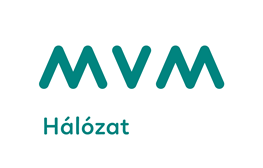 Nyilatkozat idényjellegű, egy zónaidős „H” árszabás alkalmazásáhozFelhasználó neve:Felhasználó azonosító szám: 11100Felhasználási hely címe:Felhasználási hely címe:Fogyasztási hely azonosító:00044Berendezés Berendezés Berendezés Berendezés Berendezés Berendezés Berendezés Berendezés gyártója: Immergas S.p.Agyártója: Immergas S.p.Agyártója: Immergas S.p.Agyártója: Immergas S.p.Agyártója: Immergas S.p.Atípusjelzése: MAGIS COMBO 6 V2 PLUStípusjelzése: MAGIS COMBO 6 V2 PLUStípusjelzése: MAGIS COMBO 6 V2 PLUSHőszivattyú Hőszivattyú Hőszivattyú Hőszivattyú Hőszivattyú Hőszivattyú Hőszivattyú Hőszivattyú névleges villamos teljesítménye (kW): 1,6névleges villamos teljesítménye (kW): 1,6névleges villamos teljesítménye (kW): 1,6fűtési teljesítménye (kW): 6fűtési teljesítménye (kW): 6jósági tényezője (COP értéke): 4,58jósági tényezője (COP értéke): 4,58jósági tényezője (COP értéke): 4,58Hőszivattyú működési rendszere (a megfelelőt kérjük bekarikázni)Hőszivattyú működési rendszere (a megfelelőt kérjük bekarikázni)Hőszivattyú működési rendszere (a megfelelőt kérjük bekarikázni)Hőszivattyú működési rendszere (a megfelelőt kérjük bekarikázni)Hőszivattyú működési rendszere (a megfelelőt kérjük bekarikázni)Hőszivattyú működési rendszere (a megfelelőt kérjük bekarikázni)Hőszivattyú működési rendszere (a megfelelőt kérjük bekarikázni)Hőszivattyú működési rendszere (a megfelelőt kérjük bekarikázni)levegő - levegőlevegő - víztalaj - levegőtalaj - levegőtalaj - víztalaj - vízvíz - levegővíz - vízA különmért áramkörön lévő hőszivattyús hőellátó rendszer teljes egyidejű villamos teljesítménye (kW): 1,6A különmért áramkörön lévő hőszivattyús hőellátó rendszer teljes egyidejű villamos teljesítménye (kW): 1,6A különmért áramkörön lévő hőszivattyús hőellátó rendszer teljes egyidejű villamos teljesítménye (kW): 1,6A különmért áramkörön lévő hőszivattyús hőellátó rendszer teljes egyidejű villamos teljesítménye (kW): 1,6A különmért áramkörön lévő hőszivattyús hőellátó rendszer teljes egyidejű villamos teljesítménye (kW): 1,6A különmért áramkörön lévő hőszivattyús hőellátó rendszer teljes egyidejű villamos teljesítménye (kW): 1,6A különmért áramkörön lévő hőszivattyús hőellátó rendszer teljes egyidejű villamos teljesítménye (kW): 1,6A különmért áramkörön lévő hőszivattyús hőellátó rendszer teljes egyidejű villamos teljesítménye (kW): 1,6A hőszivattyú várható fogyasztása (kWh)A hőszivattyú várható fogyasztása (kWh)A hőszivattyú várható fogyasztása (kWh)A hőszivattyú várható fogyasztása (kWh)A hőszivattyú várható fogyasztása (kWh)A hőszivattyú várható fogyasztása (kWh)A hőszivattyú várható fogyasztása (kWh)A hőszivattyú várható fogyasztása (kWh)fűtési időszakban(október 15. – április 15.):fűtési időszakban(október 15. – április 15.):fűtési időszakban(október 15. – április 15.):fűtési időszakban(október 15. – április 15.):nyári időszakban (április 16. – október 14.):nyári időszakban (április 16. – október 14.):nyári időszakban (április 16. – október 14.):nyári időszakban (április 16. – október 14.):